WZÓR KARTY EWIDENCJI ODPADÓW NIEBEZPIECZNYCHObjaśnienia:1) Kartę sporządzają sprzedawca odpadów i pośrednik w obrocie odpadami, niebędący posiadaczami odpadów.2) Zgodnie z katalogiem odpadów określonym w przepisach wydanych na podstawie art. 4 ust. 3.3) Podać imię i nazwisko lub nazwę sprzedawcy odpadów lub pośrednika w obrocie odpadami.4) Należy podać numer rejestrowy, o którym mowa w art. 54 ust. 1.5) O ile posiada.6) Podać adres zamieszkania lub siedziby sprzedawcy odpadów lub pośrednika w obrocie odpadami.7) Zaznaczyć symbolem X właściwy kwadrat.8) Podać masę odpadów niebezpiecznych co najmniej do czwartego miejsca po przecinku.KARTA EWIDENCJI ODPADÓW NIEBEZPIECZNYCH1)KARTA EWIDENCJI ODPADÓW NIEBEZPIECZNYCH1)KARTA EWIDENCJI ODPADÓW NIEBEZPIECZNYCH1)KARTA EWIDENCJI ODPADÓW NIEBEZPIECZNYCH1)KARTA EWIDENCJI ODPADÓW NIEBEZPIECZNYCH1)KARTA EWIDENCJI ODPADÓW NIEBEZPIECZNYCH1)KARTA EWIDENCJI ODPADÓW NIEBEZPIECZNYCH1)KARTA EWIDENCJI ODPADÓW NIEBEZPIECZNYCH1)KARTA EWIDENCJI ODPADÓW NIEBEZPIECZNYCH1)Nr kartyRokkalendarzowyRokkalendarzowyRokkalendarzowyKod odpadu2)Kod odpadu2)Rodzaj odpadu2)Rodzaj odpadu2)Sprzedawca odpadów lub pośrednik w obrocie odpadami3)Sprzedawca odpadów lub pośrednik w obrocie odpadami3)Sprzedawca odpadów lub pośrednik w obrocie odpadami3)Sprzedawca odpadów lub pośrednik w obrocie odpadami3)Sprzedawca odpadów lub pośrednik w obrocie odpadami3)Sprzedawca odpadów lub pośrednik w obrocie odpadami3)Sprzedawca odpadów lub pośrednik w obrocie odpadami3)Sprzedawca odpadów lub pośrednik w obrocie odpadami3)Sprzedawca odpadów lub pośrednik w obrocie odpadami3)Sprzedawca odpadów lub pośrednik w obrocie odpadami3)Sprzedawca odpadów lub pośrednik w obrocie odpadami3)Sprzedawca odpadów lub pośrednik w obrocie odpadami3)Sprzedawca odpadów lub pośrednik w obrocie odpadami3)Sprzedawca odpadów lub pośrednik w obrocie odpadami3)Sprzedawca odpadów lub pośrednik w obrocie odpadami3)Sprzedawca odpadów lub pośrednik w obrocie odpadami3)Nr rejestrowy4)Nr rejestrowy4)Nr rejestrowy4)Nr rejestrowy4)Nr rejestrowy4)NIP5)NIP5)Adres sprzedawcy odpadów lub pośrednika w obrocie odpadami6)Adres sprzedawcy odpadów lub pośrednika w obrocie odpadami6)Adres sprzedawcy odpadów lub pośrednika w obrocie odpadami6)Adres sprzedawcy odpadów lub pośrednika w obrocie odpadami6)Adres sprzedawcy odpadów lub pośrednika w obrocie odpadami6)Adres sprzedawcy odpadów lub pośrednika w obrocie odpadami6)Adres sprzedawcy odpadów lub pośrednika w obrocie odpadami6)Adres sprzedawcy odpadów lub pośrednika w obrocie odpadami6)Adres sprzedawcy odpadów lub pośrednika w obrocie odpadami6)Adres sprzedawcy odpadów lub pośrednika w obrocie odpadami6)Adres sprzedawcy odpadów lub pośrednika w obrocie odpadami6)Adres sprzedawcy odpadów lub pośrednika w obrocie odpadami6)Adres sprzedawcy odpadów lub pośrednika w obrocie odpadami6)Adres sprzedawcy odpadów lub pośrednika w obrocie odpadami6)Adres sprzedawcy odpadów lub pośrednika w obrocie odpadami6)Adres sprzedawcy odpadów lub pośrednika w obrocie odpadami6)WojewództwoGminaGminaMiejscowośćTelefon służbowyFaks służbowyFaks służbowyUlicaNr domuNr lokaluKod pocztowyKod pocztowyPodmiot prowadzi działalność jako7)Podmiot prowadzi działalność jako7)Podmiot prowadzi działalność jako7)Podmiot prowadzi działalność jako7)Podmiot prowadzi działalność jako7)Podmiot prowadzi działalność jako7) sprzedawca odpadów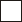  sprzedawca odpadów sprzedawca odpadów pośrednik w obrocie odpadami pośrednik w obrocie odpadami pośrednik w obrocie odpadami pośrednik w obrocie odpadami pośrednik w obrocie odpadami pośrednik w obrocie odpadami pośrednik w obrocie odpadamidata(dd-nnn-rrrr)Masa odpadów[Mg]8)Masa odpadów[Mg]8)Posiadacz odpadów, który przekazuje odpadPosiadacz odpadów, który przekazuje odpadPosiadacz odpadów, który przekazuje odpadPosiadacz odpadów, który przekazuje odpadPosiadacz odpadów, który przekazuje odpadPosiadacz odpadów, który przejmuje odpadPosiadacz odpadów, który przejmuje odpadPosiadacz odpadów, który przejmuje odpadPosiadacz odpadów, który przejmuje odpadPosiadacz odpadów, który przejmuje odpadImię i nazwisko osoby sporządzającejImię i nazwisko osoby sporządzającejImię i nazwisko osoby sporządzającejdata(dd-nnn-rrrr)Masa odpadów[Mg]8)Masa odpadów[Mg]8)Imię i nazwisko lub nazwaImię i nazwisko lub nazwaImię i nazwisko lub nazwaAdres zamieszkania lub siedzibyNr rejestrowy4)Imię i nazwisko lub nazwaAdres zamieszkania lub siedzibyAdres zamieszkania lub siedzibyNr rejestrowy4)Nr rejestrowy4)Imię i nazwisko osoby sporządzającejImię i nazwisko osoby sporządzającejImię i nazwisko osoby sporządzającej